АДМИНИСТРАЦИЯ ПАЛЬСКОГО СЕЛЬСКОГО ПОСЕЛЕНИЯ ОСИНСКОГО РАЙОНА ПЕРМСКОГО КРАЯП О С Т А Н О В Л Е Н И Е23.06.2016                                                                                                        № 262О внесении изменений в муниципальную программу «Развитие инфраструктуры »,утвержденную постановлениемадминистрации Пальского сельскогопоселения от 29.12.2014 № 235В соответствии с Федеральным законом  от 6 октября 2003 г. №131-ФЗ «Об общих принципах организации местного самоуправления в Российской Федерации», Уставом Пальского сельского поселения, постановлением администрации Пальского сельского поселения «Об утверждении Порядка разработки, реализации и оценки эффективности муниципальных программ Пальского сельского поселения» от  03.10.2014 (в редакции от 05.06.2014 № 188; от 03.12.2014 № 213)ПОСТАНОВЛЯЮ:          1. Утвердить прилагаемые Изменения, которые вносятся в муниципальную программу «Развитие инфраструктуры », утвержденную постановлением администрации Пальского сельского поселения от 29.12.2014  № 235 (в редакции постановлений администрации Пальского сельского поселения от 05.06.2015 № 80; от 17.11.2015 №225; от 15.12.2015 № 277).2. Настоящее постановление обнародовать в установленном порядке. 3. Контроль за исполнением настоящего постановления оставляю за собой.Глава Пальского сельского поселения-глава администрации  Пальскогосельского поселения                                                                        Н.В.Хромина УТВЕРЖДЕНЫ постановлением администрации Пальского сельского поселения от 23.06.2016  № 262ИЗМЕНЕНИЯ, КОТОРЫЕ ВНОСЯТСЯ В МУНИЦИПАЛЬНУЮ ПРОГРАММУ «Развитие инфраструктуры»1.  В паспорте муниципальной программы позициючитать в редакции2. Внести изменения и дополнения в приложение 3 к постановлению администрации Пальского сельского поселения  от 29.12.2014 г. № 235 «Об утверждении муниципальной программы «Развитие инфраструктуры» «ПЕРЕЧЕНЬ основных мероприятий муниципальной программы «Развитие инфраструктуры»:позициюдобавить строкой и изложить в редакциипозициюизложить в редакциипозициюизложить в редакциипозициюизложить в редакциипозициюизложить в редакциипозицию:изложить в редакцииОбъемы и источники финансирования муниципальной программыИсточники финансированияРасходы (тыс.руб.)Расходы (тыс.руб.)Расходы (тыс.руб.)Расходы (тыс.руб.)Расходы (тыс.руб.)Объемы и источники финансирования муниципальной программыИсточники финансирования2015г2016г2017г2018гВсегоОбъемы и источники финансирования муниципальной программыВсего, в т.ч.:846,359,30,00,0905,6Объемы и источники финансирования муниципальной программырайонный бюджетОбъемы и источники финансирования муниципальной программыкраевой бюджетОбъемы и источники финансирования муниципальной программыфедеральный бюджетОбъемы и источники финансирования муниципальной программыбюджет поселений846,359,30,00,0905,6Объемы и источники финансирования муниципальной программывнебюджетные источникиОбъемы и источники финансирования муниципальной программыИсточники финансированияРасходы (тыс.руб.)Расходы (тыс.руб.)Расходы (тыс.руб.)Расходы (тыс.руб.)Расходы (тыс.руб.)Объемы и источники финансирования муниципальной программыИсточники финансирования2015г2016г2017г2018гВсегоОбъемы и источники финансирования муниципальной программыВсего, в т.ч.:846,3369,60,00,01215,9Объемы и источники финансирования муниципальной программырайонный бюджет0,00,00,00,00,0Объемы и источники финансирования муниципальной программыкраевой бюджет0,00,00,00,00,0Объемы и источники финансирования муниципальной программыфедеральный бюджет0,00,00,00,00,0Объемы и источники финансирования муниципальной программыбюджет поселений846,3369,60,00,01215,9Объемы и источники финансирования муниципальной программывнебюджетные источники0,00,00,00,00,0Наименование подпрограммы, мероприятийИсточники финансированияБюджетная классификацияБюджетная классификацияБюджетная классификацияОбъем финансирования, тыс. рубОбъем финансирования, тыс. рубОбъем финансирования, тыс. рубОбъем финансирования, тыс. рубОбъем финансирования, тыс. рубОтветственные исполнителиНаименование подпрограммы, мероприятийИсточники финансированияподразделцелевая статьявид расходов2015 г.2016 г.2017 г. 2018г              всегоОтветственные исполнители1234567891011Подпрограмма 1 «Водоснабжение  населенных пунктов поселения»Подпрограмма 1 «Водоснабжение  населенных пунктов поселения»Подпрограмма 1 «Водоснабжение  населенных пунктов поселения»Подпрограмма 1 «Водоснабжение  населенных пунктов поселения»Подпрограмма 1 «Водоснабжение  населенных пунктов поселения»Подпрограмма 1 «Водоснабжение  населенных пунктов поселения»Подпрограмма 1 «Водоснабжение  населенных пунктов поселения»Подпрограмма 1 «Водоснабжение  населенных пунктов поселения»Подпрограмма 1 «Водоснабжение  населенных пунктов поселения»Подпрограмма 1 «Водоснабжение  населенных пунктов поселения»Подпрограмма 1 «Водоснабжение  населенных пунктов поселения»Мероприятия:1. Реконструкция и ремонт  и замена объектов водоснабжения   поселения Мероприятия:1. Реконструкция и ремонт  и замена объектов водоснабжения   поселения Мероприятия:1. Реконструкция и ремонт  и замена объектов водоснабжения   поселения Мероприятия:1. Реконструкция и ремонт  и замена объектов водоснабжения   поселения Мероприятия:1. Реконструкция и ремонт  и замена объектов водоснабжения   поселения Мероприятия:1. Реконструкция и ремонт  и замена объектов водоснабжения   поселения Мероприятия:1. Реконструкция и ремонт  и замена объектов водоснабжения   поселения Мероприятия:1. Реконструкция и ремонт  и замена объектов водоснабжения   поселения Мероприятия:1. Реконструкция и ремонт  и замена объектов водоснабжения   поселения Мероприятия:1. Реконструкция и ремонт  и замена объектов водоснабжения   поселения Мероприятия:1. Реконструкция и ремонт  и замена объектов водоснабжения   поселения Наименование подпрограммы, мероприятийИсточники финансированияБюджетная классификацияБюджетная классификацияБюджетная классификацияОбъем финансирования, тыс. рубОбъем финансирования, тыс. рубОбъем финансирования, тыс. рубОбъем финансирования, тыс. рубОбъем финансирования, тыс. рубОбъем финансирования, тыс. рубОтветственные исполнителиНаименование подпрограммы, мероприятийИсточники финансированияподразделцелевая статьявид расходов2015 г.2016 г.2017 г. 2018г               2018г              всегоОтветственные исполнители12345678991011Подпрограмма 1 «Водоснабжение  населенных пунктов поселения»Подпрограмма 1 «Водоснабжение  населенных пунктов поселения»Подпрограмма 1 «Водоснабжение  населенных пунктов поселения»Подпрограмма 1 «Водоснабжение  населенных пунктов поселения»Подпрограмма 1 «Водоснабжение  населенных пунктов поселения»Подпрограмма 1 «Водоснабжение  населенных пунктов поселения»Подпрограмма 1 «Водоснабжение  населенных пунктов поселения»Подпрограмма 1 «Водоснабжение  населенных пунктов поселения»Подпрограмма 1 «Водоснабжение  населенных пунктов поселения»Подпрограмма 1 «Водоснабжение  населенных пунктов поселения»Подпрограмма 1 «Водоснабжение  населенных пунктов поселения»Подпрограмма 1 «Водоснабжение  населенных пунктов поселения»Мероприятия:1. Реконструкция и ремонт  и замена объектов водоснабжения   поселения Мероприятия:1. Реконструкция и ремонт  и замена объектов водоснабжения   поселения Мероприятия:1. Реконструкция и ремонт  и замена объектов водоснабжения   поселения Мероприятия:1. Реконструкция и ремонт  и замена объектов водоснабжения   поселения Мероприятия:1. Реконструкция и ремонт  и замена объектов водоснабжения   поселения Мероприятия:1. Реконструкция и ремонт  и замена объектов водоснабжения   поселения Мероприятия:1. Реконструкция и ремонт  и замена объектов водоснабжения   поселения Мероприятия:1. Реконструкция и ремонт  и замена объектов водоснабжения   поселения Мероприятия:1. Реконструкция и ремонт  и замена объектов водоснабжения   поселения Мероприятия:1. Реконструкция и ремонт  и замена объектов водоснабжения   поселения Мероприятия:1. Реконструкция и ремонт  и замена объектов водоснабжения   поселения Мероприятия:1. Реконструкция и ремонт  и замена объектов водоснабжения   поселения 1.4. Ремонт участка водопроводной сети с.Кузнечиха ул.Чапаева, прокладка трубфедеральный бюджетххх0,00,00,00,00,00,0Глава поселения1.4. Ремонт участка водопроводной сети с.Кузнечиха ул.Чапаева, прокладка трубкраевой бюджетххх0,00,00,00,00,0Глава поселения1.4. Ремонт участка водопроводной сети с.Кузнечиха ул.Чапаева, прокладка труббюджет районаххх0,00,00,00,00,0Глава поселения1.4. Ремонт участка водопроводной сети с.Кузнечиха ул.Чапаева, прокладка труббюджет поселения05020510180001240х210,30,00,00,0210,3Глава поселения1.4. Ремонт участка водопроводной сети с.Кузнечиха ул.Чапаева, прокладка трубвнебюджетные источ.хххх0,00,00,00,00,0Глава поселения1.4. Ремонт участка водопроводной сети с.Кузнечиха ул.Чапаева, прокладка трубИтого:05020510180001240х210,30,00,00,0210,3Глава поселенияИтого по мероприятию 1федеральный бюджетххх00000Итого по мероприятию 1краевой бюджетххх00000Итого по мероприятию 1бюджет районаххх00000Итого по мероприятию 1бюджет поселения050205180030518004240240533,870,00,00,00,00,00533,870.0Итого по мероприятию 1внебюджетные источ.ххх00000Итого по мероприятию 1Итого:050205180030518004240240533,870,00,00,00,00,00,00,0533,870.0Итого по мероприятию 1федеральный бюджетххх0,00,00,00,00,0Итого по мероприятию 1краевой бюджетххх0,00,00,00,00,0Итого по мероприятию 1бюджет районаххх0,00,00,00,00,0Итого по мероприятию 1бюджет поселения050205180030518004240240533,870,0ххх533,870.0Итого по мероприятию 1бюджет поселения05020510180001240х210,30,00,0210,3Итого по мероприятию 1внебюджетные источ.ххх0,00,00,00,00,0Итого по мероприятию 1Итого:050205180030518004240240533,870,0ххх533,870.0Итого по мероприятию 1Итого:05020510180001240х210,30,00,0210,3Наименование подпрограммы, мероприятийИсточники финансированияБюджетная классификацияБюджетная классификацияБюджетная классификацияОбъем финансирования, тыс. рубОбъем финансирования, тыс. рубОбъем финансирования, тыс. рубОбъем финансирования, тыс. рубОбъем финансирования, тыс. рубОбъем финансирования, тыс. рубОбъем финансирования, тыс. рубОтветственные исполнителиНаименование подпрограммы, мероприятийИсточники финансированияподразделцелевая статьявид расходов2015 г.2016 г.2017 г.2017 г. 2018г              всеговсегоОтветственные исполнители1234567889101011Мероприятие2. Ремонт водопровода , колодцев.Мероприятие2. Ремонт водопровода , колодцев.Мероприятие2. Ремонт водопровода , колодцев.Мероприятие2. Ремонт водопровода , колодцев.Мероприятие2. Ремонт водопровода , колодцев.Мероприятие2. Ремонт водопровода , колодцев.Мероприятие2. Ремонт водопровода , колодцев.Мероприятие2. Ремонт водопровода , колодцев.Мероприятие2. Ремонт водопровода , колодцев.Мероприятие2. Ремонт водопровода , колодцев.Мероприятие2. Ремонт водопровода , колодцев.Мероприятие2. Ремонт водопровода , колодцев.Мероприятие2. Ремонт водопровода , колодцев.2.1.Ремонт порывов водопровода ,колодцевфедеральный бюджетххх0000000Глава поселения2.1.Ремонт порывов водопровода ,колодцевкраевой бюджетххх0000000Глава поселения2.1.Ремонт порывов водопровода ,колодцевбюджет районаххх0000000Глава поселения2.1.Ремонт порывов водопровода ,колодцевбюджет поселения05020518001240180,000000180.0Глава поселения2.1.Ремонт порывов водопровода ,колодцевбюджет поселения0502051018000124059.3000059.3Глава поселения2.1.Ремонт порывов водопровода ,колодцеввнебюджетные источ.ххх0000000Глава поселения2.1.Ремонт порывов водопровода ,колодцевИтого:05020518001240180,000000180,0Глава поселения2.1.Ремонт порывов водопровода ,колодцевИтого:051018000124059.3000059.3Глава поселенияНаименование подпрограммы, мероприятийИсточники финансированияБюджетная классификацияБюджетная классификацияБюджетная классификацияОбъем финансирования, тыс. рубОбъем финансирования, тыс. рубОбъем финансирования, тыс. рубОбъем финансирования, тыс. рубОбъем финансирования, тыс. рубОтветственные исполнителиНаименование подпрограммы, мероприятийИсточники финансированияподразделцелевая статьявид расходов2015г.2016г.2017г. 2018г              всегоОтветственные исполнители1234567891011Мероприятие2. Ремонт водопровода , колодцев.Мероприятие2. Ремонт водопровода , колодцев.Мероприятие2. Ремонт водопровода , колодцев.Мероприятие2. Ремонт водопровода , колодцев.Мероприятие2. Ремонт водопровода , колодцев.Мероприятие2. Ремонт водопровода , колодцев.Мероприятие2. Ремонт водопровода , колодцев.Мероприятие2. Ремонт водопровода , колодцев.Мероприятие2. Ремонт водопровода , колодцев.Мероприятие2. Ремонт водопровода , колодцев.Мероприятие2. Ремонт водопровода , колодцев.2.1.Ремонт порывов водопровода ,колодцевфедеральный бюджетххх0,00,00,00,00,0Глава поселения2.1.Ремонт порывов водопровода ,колодцевкраевой бюджетххх0,00,00,00,00,0Глава поселения2.1.Ремонт порывов водопровода ,колодцевбюджет районаххх0,00,00,00,00,0Глава поселения2.1.Ремонт порывов водопровода ,колодцевбюджет поселения05020518001240180,0ххх180.0Глава поселения2.1.Ремонт порывов водопровода ,колодцевбюджет поселения05020510280001240х159.300159.3Глава поселения2.1.Ремонт порывов водопровода ,колодцеввнебюджетные источ.ххх0,00,00,00,00,0Глава поселения2.1.Ремонт порывов водопровода ,колодцевИтого:05020518001240180,0ххх180,0Глава поселения2.1.Ремонт порывов водопровода ,колодцевИтого:0510280001240х159.30,00,0159.3Глава поселенияИтого по мероприятию2федеральный бюджетххх00000Глава поселенияИтого по мероприятию2Краевой бюджетххх00000Глава поселенияИтого по мероприятию2бюджет районаххх00000Глава поселенияИтого по мероприятию2бюджет поселения05020518001240180,0000180,0Глава поселенияИтого по мероприятию2бюджет поселения0502051018000124059.30059.3Глава поселенияИтого по мероприятию2внебюджетные источххх00000Глава поселенияИтого по мероприятию2Итого:05020518001240180,0000180,0Глава поселенияИтого по мероприятию2Итого:0502051018000124059.30059.3Глава поселенияИтого по мероприятию 2федеральный бюджетххх0,00,00,00,00,0Глава поселенияИтого по мероприятию 2Краевой бюджетххх0,00,00,00,00,0Глава поселенияИтого по мероприятию 2бюджет районаххх0,00,00,00,00,0Глава поселенияИтого по мероприятию 2бюджет поселения05020518001240180,0ххх180,0Глава поселенияИтого по мероприятию 2бюджет поселения05020510280001240х159.300159.3Глава поселенияИтого по мероприятию 2внебюджетные источххх0,00,00,00,00,0Глава поселенияИтого по мероприятию 2Итого:05020518001240180,0ххх180,0Глава поселенияИтого по мероприятию 2Итого:05020510280001240х159.30,00,0159.3Глава поселенияИтого по подпрограмме 1федеральный бюджетххх00000Глава поселенияИтого по подпрограмме 1Краевой бюджетххх00000Глава поселенияИтого по подпрограмме 1бюджет районаххх00000Глава поселенияИтого по подпрограмме 1бюджет поселения05020518001240180,0000180,0Глава поселенияИтого по подпрограмме 1бюджет поселения0502051018000124059.30059.3Глава поселенияИтого по подпрограмме 1внебюджетные источххх00000Глава поселенияИтого по подпрограмме 1Итого:0502х240180.059.300239.3Глава поселенияИтого по подпрограмме 1федеральный бюджетххх0,00,00,00,00,0Глава поселенияИтого по подпрограмме 1Краевой бюджетххх0,00,00,00,00,0Глава поселенияИтого по подпрограмме 1бюджет районаххх0,00,00,00,00,0Глава поселенияИтого по подпрограмме 1бюджет поселения05020518001240180,0ххх180,0Глава поселенияИтого по подпрограмме 1бюджет поселения050205101800010510280001240240хх210,3159.30,00,00,00,0210,3159.3Глава поселенияИтого по подпрограмме 1внебюджетные источ.ххх0,00,00,00,00,0Глава поселенияИтого по подпрограмме 1Итого:0502х240180.0369,600549,6Глава поселенияИтого по программефедеральный бюджетххх00000Глава поселенияИтого по программекраевой бюджетххх00000Глава поселенияИтого по программебюджет районаххх00000Глава поселенияИтого по программебюджет поселения05020518001052800105180030518004240240240240180,062.5533,870,0000,00,0000,00,00000180,062.5533.870.0Глава поселенияИтого по программебюджет поселения0502051018000124059.30059.3Глава поселенияИтого по программевнебюджетные источххх00000Глава поселенияИтого по программеИтого:0502240846.359.300905.6Глава поселенияИтого по программефедеральный бюджетххх0,00,00,00,00,0Глава поселенияИтого по программекраевой бюджетххх0,00,00,00,00,0Глава поселенияИтого по программебюджет районаххх0,00,00,00,00,0Глава поселенияИтого по программебюджет поселения05020518001052800105180030518004240240240240180,062.5533,870,0ххх180,062.5533.870.0Глава поселенияИтого по программебюджет поселения050205101800010510280001240240хх210,3159.30,00,00,00,0210,3159.3Глава поселенияИтого по программевнебюджетные источххх0,00,00,00,00,0Глава поселенияИтого по программеИтого:0502240846.3369,60,00,01215,9Глава поселения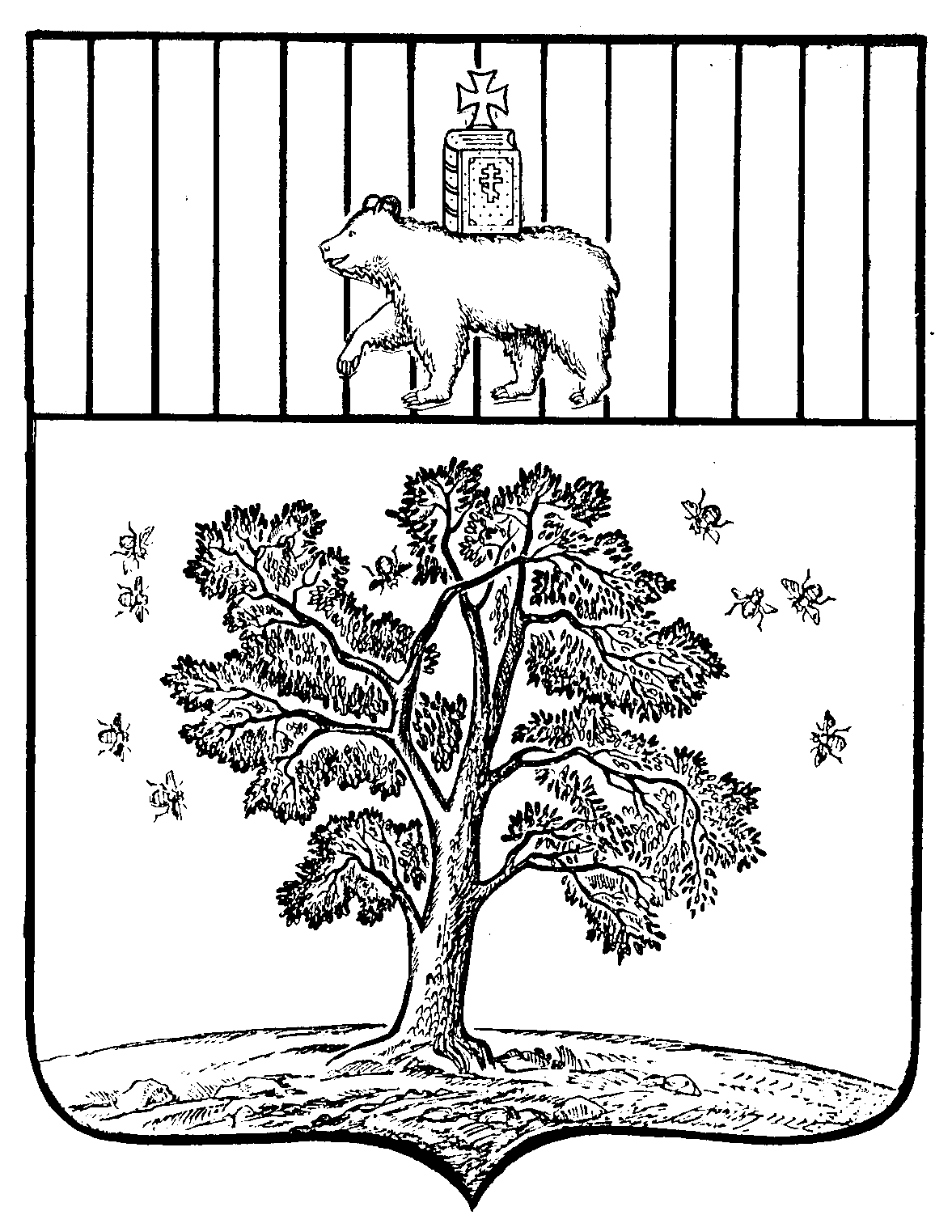 